Foto de familia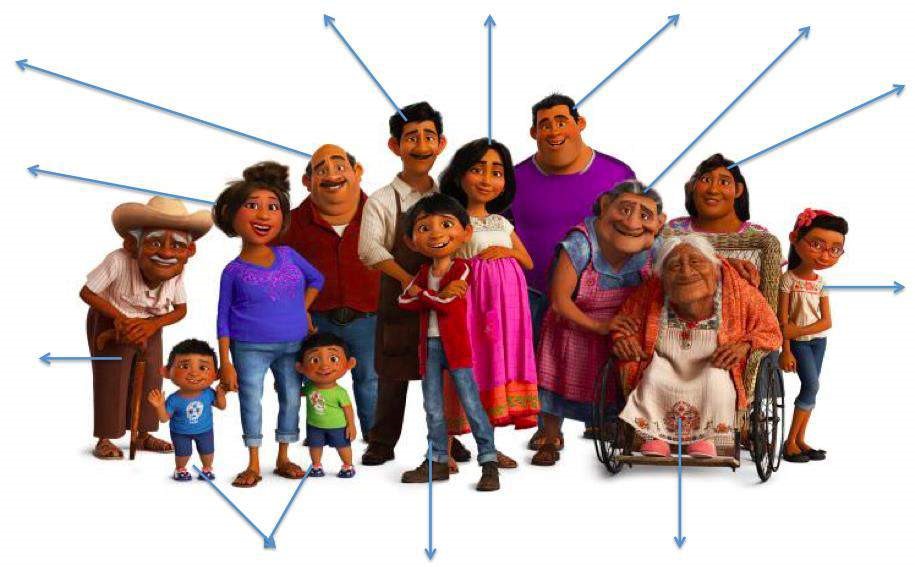 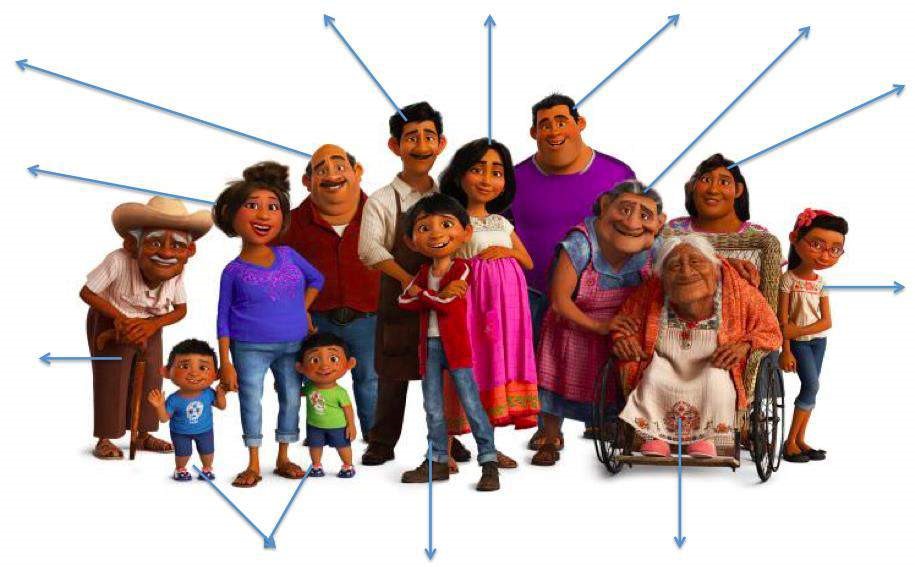 